Zuweisungsformular Clienia Schlössli AG, Psychiatriezentrum Wetzikon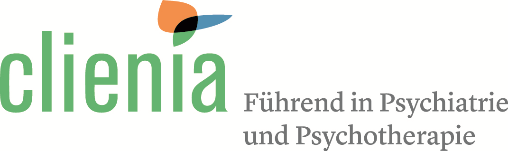 Patientin / Patient (gesetzlicher Wohnsitz)Name	     		Geschlecht	 weiblich	  männlichVorname	     		Telefon	     	Strasse / Nr.	     		E-Mail	     	PLZ / Ort	     		Nationalität	     	Geburtsdatum	     		Institution 	     	
Versicherungsstatus (stationär)	 allgemein       halbprivat          privatEinweisungsstatus / Dringlichkeit / Behandlungsbereich Notfall: Bitte auch telefonisch anmelden 044 931 39 39 (keine Weiterbehandlung garantiert) Abklärung und Behandlung             	 Allgemeinpsychiatrie		 Abhängigkeitspsychiatrie		 Alterspsychiatrie (> 65 Jahre)   		 Konsiliar & Liaisonpsychiatrie       Spezialsprechstunde	 Memory Clinic		 ADHS		 Neuropsychologie		 Schlafmedizin		 Trauma		 Substitutionsbehandlung (OAT und HeGeBe) 		 Gynäkopsychiatrie		 BariatrieBitte beachten Sie, dass keine externen Anordnungen zur psychologischen Psychotherapie angenommen werden. Sie können die Patienten wie bisher regulär zuweisen und ggf. erstellen wir dann eine interne oder externe Anordnung zur psychologischen Psychotherapie. 	    Zuweisende Ärztin / Zuweisender ArztName	      		Institution	     	Vorname	     		Telefon	     	Strasse / Nr.	     		E-Mail	     	PLZ / Ort	     		ZSR-Nr.	     	EAN-Nr.	     	Medizinische AngabenDiagnosen nach ICD 10ZuweisungsgrundBehandlungsziele / BehandlungsauftragBesondere Aspekte 
wie somatisches; Pflegebedürftigkeit; Geburtsgebrechen nach Art. 13 IVG/GgV 404/407Aktuelle Medikation bzw. aktuelle Medikationsliste beilegenOrt / Datum		Stempel / UnterschriftBitte senden Sie das ausgefüllte Formular und relevante Berichte per Mail an info.pzw@clienia.ch oder per Post an oben genannte Adresse.MedikamentennameDosierungmorgensmittagsabendsnachts